Titulo en españolEnglish titleNombre Apellido1, Nombre Apellido2, Nombre Apellido3 RESUMENLorem ipsum dolor sit amet, consectetur adipiscing elit. Etiam condimentum cursus dolor, quis pharetra enim hendrerit quis. Fusce et posuere dolor. Proin consequat faucibus magna, quis pellentesque lectus porttitor sit amet. Curabitur eu molestie diam. Morbi et lorem enim, et gravida est. Phasellus fringilla enim sed erat eleifend non pharetra erat vestibulum. In a sem leo. Cras in rutrum orci. Proin non quam sit amet lorem lobortis tincidunt eu vitae massa. Vivamus eros dui, porta non suscipit in, cursus in nulla. Nullam vitae hendrerit mi. Curabitur vehicula, metus a elementum luctus, augue sem ultricies turpis, vel lacinia diam purus eu tellus. Lorem ipsum dolor sit amet, consectetur adipiscing elit. Curabitur et mauris id ipsum consectetur semper. Pellentesque nec elit sit amet odio consequat mattis. Nunc placerat ultricies ullamcorper.Palabras clave: Clave1, Clave2, NombrePropio, Clave final.ABSTRACT Lorem ipsum dolor sit amet, consectetur adipiscing elit. Etiam condimentum cursus dolor, quis pharetra enim hendrerit quis. Fusce et posuere dolor. Proin consequat faucibus magna, quis pellentesque lectus porttitor sit amet. Curabitur eu molestie diam. Morbi et lorem enim, et gravida est. Phasellus fringilla enim sed erat eleifend non pharetra erat vestibulum. In a sem leo. Cras in rutrum orci. Proin non quam sit amet lorem lobortis tincidunt eu vitae massa. Vivamus eros dui, porta non suscipit in, cursus in nulla. Nullam vitae hendrerit mi. Curabitur vehicula, metus a elementum luctus, augue sem ultricies turpis, vel lacinia diam purus eu tellus. Lorem ipsum dolor sit amet, consectetur adipiscing elit. Curabitur et mauris id ipsum consectetur semper. Pellentesque nec elit sit amet odio consequat mattis. Nunc placerat ultricies ullamcorper.Keywords: Keyword1, Keyword2, ProperNoun, Final keyword.Fecha de recepción: Enero __, 2020.Fecha de aceptación: Enero __, 2020.Introducción Phasellus ante orci, accumsan vitae vulputate in, aliquam quis lacus. Aenean sit amet mauris quam, a semper velit. Maecenas feugiat sagittis felis eget mattis. Aenean bibendum porta orci, vitae lacinia turpis adipiscing a. Proin quis velit eu dolor auctor dapibus. Duis id nisi interdum quam scelerisque vestibulum sit amet et velit. Cum sociis natoque penatibus et magnis dis parturient montes, nascetur ridiculus mus. Donec odio leo, vulputate ut tempus in, malesuada in justo. Morbi commodo pharetra dapibus. In hac habitasse platea dictumst. Fusce sagittis ornare accumsan. Vivamus scelerisque, arcu tempor pulvinar convallis, lectus nisl condimentum velit, eget cursus magna eros imperdiet purus. Maecenas a vehicula tortor.Pellentesque faucibus, mauris vel blandit sagittis, dolor nibh tempus nulla, ac viverra turpis mauris at erat. Integer at ullamcorper dolor. In condimentum sem sit amet purus cursus eget auctor nisl tempus. Suspendisse scelerisque, est tempus gravida auctor, odio mi convallis nisl, a interdum ipsum odio eu neque. Aliquam vel massa in nunc eleifend blandit non eu libero. Duis eget sem metus, sit amet lobortis mauris. Sed eu quam libero, in euismod tellus. Curabitur lobortis lorem nec tellus consequat eleifend. Mauris congue, erat eu ullamcorper vulputate, enim nisi egestas nibh, sit amet consectetur odio enim sit amet dui. Phasellus congue felis eu augue dictum nec tempor arcu placerat. Nulla tempor vestibulum nibh, sed placerat leo ultrices ornare. Morbi nisl nunc, facilisis nec tempor in, bibendum eget erat. Praesent dignissim mattis pretium. Donec placerat blandit ipsum et molestie.Sed mi nulla, placerat ut dictum a, bibendum id tortor. Sed urna odio, placerat fermentum convallis ac, faucibus a massa. Sed orci nisi, consectetur ac rutrum vitae, iaculis nec ligula. Morbi dictum mi id tellus elementum congue rutrum urna semper. Suspendisse a eros a libero fermentum porttitor quis at nunc. Mauris cursus tincidunt leo sit amet aliquet. Praesent tempus ultricies scelerisque. Donec interdum faucibus libero, quis blandit augue fermentum vitae. Fusce tempor elementum euismod. Praesent convallis, odio et rutrum aliquet, lacus justo viverra urna, eu porta tellus purus vestibulum lacus. Nunc at lorem sem. Donec euismod hendrerit feugiat. Nullam sapien sapien, luctus sit amet imperdiet id, aliquam ac urna.Sed mi nulla, placerat ut dictum a, bibendum id tortor. Sed urna odio, placerat fermentum convallis ac, faucibus a massa. Sed orci nisi, consectetur ac rutrum vitae, iaculis nec ligula. Morbi dictum mi id tellus elementum congue rutrum urna semper. Suspendisse a eros a libero fermentum porttitor quis at nunc. Mauris cursus tincidunt leo sit amet aliquet. Praesent tempus ultricies scelerisque. Donec interdum faucibus libero, quis blandit augue fermentum vitae. Fusce tempor elementum euismod. Praesent convallis, odio et rutrum aliquet, lacus justo viverra urna, eu porta tellus purus vestibulum lacus. Nunc at lorem sem. Donec euismod hendrerit feugiat. Nullam sapien sapien, luctus sit amet imperdiet id, aliquam ac urna.Título 1Ut ultrices ullamcorper odio id dapibus. Vestibulum ante ipsum primis in faucibus orci luctus et ultrices posuere cubilia Curae; Donec ultricies suscipit fringilla. Aenean a felis in arcu rhoncus dignissim quis sit amet nisl. Sed mi nibh, lobortis vitae accumsan vitae, accumsan at libero. Suspendisse imperdiet vestibulum mollis. Nulla turpis elit, cursus id lacinia sed, pellentesque eget nisl. Nam venenatis commodo augue, fermentum lobortis ipsum sodales quis. Sed malesuada pharetra sapien, id placerat tellus sollicitudin sit amet. Donec eros sapien, ultrices ac elementum sed, lacinia a libero. Mauris in sem eu sapien pellentesque posuere. Aliquam at cursus ante.Curabitur metus quam, aliquam ac eleifend nec, pharetra eu quam. Pellentesque vestibulum iaculis porta. Suspendisse quis massa eu magna placerat varius. Aenean vehicula neque non libero scelerisque volutpat. Fusce egestas, arcu et pellentesque tincidunt, dolor lacus faucibus dui, sed laoreet diam turpis a lorem. Vivamus tincidunt justo elementum risus dignissim dapibus. In justo sapien, imperdiet eget mollis in, feugiat quis felis. Duis ac elit eget mi tincidunt feugiat. Nulla turpis elit, cursus id lacinia sed, pellentesque eget nisl. Nam venenatis commodo augue, fermentum lobortis ipsum sodales quis. Sed malesuada pharetra sapien, id placerat tellus sollicitudin sit amet. Donec eros sapien, ultrices ac elementum sed, lacinia a libero. Mauris in sem eu sapien pellentesque posuere. Aliquam at cursus ante.Subtítulo 1Sub-section 1: Nullam id nibh vel libero dapibus mollis. Mauris ut lorem neque, in imperdiet dui. Nam tellus urna, elementum eu cursus quis, dictum auctor eros. Aliquam erat volutpat. Maecenas tincidunt arcu in nisl porttitor id mattis neque venenatis. Vestibulum ante ipsum primis in faucibus orci luctus et ultrices posuere cubilia Curae; Pellentesque ligula diam, interdum nec hendrerit ut, blandit a diam. Nunc at nibh ac neque dapibus suscipit nec sit amet nisi. Mauris pretium hendrerit nibh ac laoreet. Aenean rhoncus feugiat lacus, sed posuere dui aliquam ac. Nunc commodo mollis enim, et suscipit magna ultrices ut. Quisque ac adipiscing ligula.Sub section 2: vitae felis accumsan vel venenatis tortor mollis. Nulla non est non nulla tempus tristique et nec augue. Donec iaculis tellus vitae arcu tempus quis dapibus orci vehicula. Lorem ipsum dolor sit amet, consectetur adipiscing elit. Donec dapibus nisi at sem egestas sit amet dapibus felis dictum. Maecenas dictum suscipit velit, quis auctor lorem commodo nec. Quisque eget dui at sem accumsan consequat id vitae urna. Mauris aliquam magna a justo interdum lobortis. Nulla ac posuere mi. In varius, lacus eget tristique cursus, leo est pretium augue, a placerat risus diam eget dolor. Curabitur blandit, velit vitae interdum ultrices, justo elit adipiscing metus, et aliquam diam ipsum a sem. Etiam nec ligula ante, viverra consectetur diam. Aliquam gravida volutpat tellus at ullamcorper. Vestibulum ante ipsum primis in faucibus orci luctus et ultrices posuere cubilia Curae; Vestibulum sollicitudin orci sed ligula sodales fringilla. Suspendisse sit amet dolor orci.Ut ultrices ullamcorper odio id dapibus. Vestibulum ante ipsum primis in faucibus orci luctus et ultrices posuere cubilia Curae; Donec ultricies suscipit fringilla. Aenean a felis in arcu rhoncus dignissim quis sit amet nisl. Sed mi nibh, lobortis vitae accumsan vitae, accumsan at libero. Suspendisse imperdiet vestibulum mollis. Nulla turpis elit, cursus id lacinia sed, pellentesque eget nisl. Nam venenatis commodo augue, fermentum lobortis ipsum sodales quis. Sed malesuada pharetra sapien, id placerat tellus sollicitudin sit amet. Doec eros sapien, ultrices ac elementum sed, lacinia a libero. Mauris in sem eu sapien pellentesque posuere. Aliquam at cursus ante.Maecenas nunc ipsum, sollicitudin ut mollis vel, sollicitudin posuere elit. Praesent diam orci, tristique vel pharetra elementum, semper a nulla. Class aptent taciti sociosqu ad litora torquent per conubia nostra, per inceptos himenaeos. Aenean laoreet malesuada fermentum. Donec mollis sapien id augue elementum eu tristique ante viverra. Vestibulum sagittis dignissim sapien nec mollis. Curabitur tempus sapien eget nulla posuere sagittis mollis neque pharetra. Donec aliquet rhoncus purus, vel commodo urna pretium eget. Maecenas dui nibh, venenatis at egestas eu, rhoncus vitae purus. Nulla euism od erat ut velit ornare placerat. In tortor quam, tincidunt adipiscing sollicitudin vel, dictum vel erat. Etiam adipiscing, dolor non gravida sollicitudin, diam felis interdum dolor, a faucibus ligula erat non mauris. It can be seen in Figure 1. Figures font size should be equal or higher than text font size in paragraphs.Suspendisse ac est sit amet sapien ultrices cursus id quis lorem. Pellentesque in risus eros, id rhoncus odio. Etiam ut fermentum est. Pellentesque dictum lacus ac lectus semper quis porttitor leo eleifend. Cras auctor, lorem sit amet ultricies iaculis, massa felis sodales elit, at lobortis libero tortor ut arcu. Sed porttitor tempor tortor, id ullamcorper felis euismod non. Quisque nibh erat, tincidunt placerat iaculis non, blandit ut sem. Ut metus diam, auctor vel mollis sed, gravida nec orci. Aliquam erat volutpat. Praesent vitae justo id nulla suscipit mattis vel at nibh. Sed luctus, nibh vel lobortis imperdiet, lectus massa convallis lectus, ut molestie magna nunc ac nibh. Etiam blandit mauris a quam posuere laoreet. Praesent rhoncus elit vel elit vehicula et faucibus turpis eleifend. Phasellus et ipsum elit, sit amet viverra metus. Phasellus semper velit porta tortor ornare ut dignissim orci eleifend. It is shown in Table 1.Fuente: Authors (In case the authors of the article have developed such material)Sed consectetur eleifend orci eu semper. Morbi vehicula rhoncus massa, sed feugiat velit rutrum at. Sed tristique mattis nibh a egestas. Pellentesque habitant morbi tristique senectus et netus et malesuada fames ac turpis egestas. Etiam quis massa risus. Proin convallis gravida tortor, et sodales odio volutpat nec. Sed elit justo, ultricies ut ornare eu, faucibus vitae libero. Class aptent taciti sociosqu ad litora torquent per conubia nostra, per inceptos himenaeos. Fusce a libero ac enim auctor hendrerit eu ut odio. Quisque tincidunt pharetra arcu nec auctor. Maecenas mattis lacus vel justo tincidunt volutpat. Cum sociis natoque penatibus et magnis dis parturient montes, nascetur ridiculus abcd mus. It is described using Equation (1) and the set of expressions in Equation (2).Quisque eget dui at sem accumsan consequat id vitae urna. Mauris aliquam magna a justo interdum lobortis. Nulla ac posuere mi. In varius, lacus eget tristique cursus, leo est pretium augue, a placerat risus diam eget dolor. Curabitur blandit, velit vitae interdum ultrices, justo elit adipiscing metus, et aliquam diam ipsum a sem. Etiam nec ligula ante, viverra consectetur diam. Aliquam gravida volutpat tellus at ullamcorper. Vestibulum ante ipsum primis in faucibus orci luctus et ultrices posuere cubilia Curae; Vestibulum sollicitudin orci sed ligula sodales fringilla. Suspendisse sit amet dolor orci.Título 2In adipiscing iaculis eros sit amet rhoncus. Etiam aliquam egestas massa, tincidunt ornare arcu vehicula in. Integer pretium commodo odio non vestibulum. Suspendisse potenti. Aliquam eget leo nunc. Pellentesque vitae diam magna, eget elementum lacus. Duis non aliquet metus. Morbi tempor auctor magna et elementum. Nulla in dictum odio. Nunc ac augue eget eros pellentesque gravida. Aenean sed nulla sed massa porta porttitor. Lorem ipsum dolor sit amet, consectetur adipiscing elit. Curabitur euismod dolor non orci sagittis at ultricies tellus euismod. In quis dolor ante.ConclusionesMaecenas vulputate, quam id imperdiet molestie, nisl dui varius dui, id adipiscing tellus nibh id elit. Curabitur a nibh quis eros commodo blandit. Cras posuere gravida mi, sed dapibus urna porta non. Donec bibendum lacinia magna malesuada condimentum. Sed vel metus nunc, vitae lacinia massa. Suspendisse bibendum dolor eu velit hendrerit porta placerat lacus aliquet. Aliquam tincidunt enim nec leo porta non dignissim orci tristique. Mauris congue lacinia nisi in faucibus. Suspendisse id tellus augue. Ut a tellus lectus.Donec felis sapien, porttitor nec laoreet vitae, tincidunt sit amet ante. Donec sed arcu nisl, ac egestas justo. Aenean eu varius arcu. Pellentesque habitant morbi tristique senectus et netus et malesuada fames ac turpis egestas. Praesent viverra orci in mauris imperdiet fermentum. Sed tincidunt posuere aliquam. Proin et risus at est faucibus feugiat. Integer facilisis leo rhoncus neque vestibulum at pellentesque turpis pretium. Maecenas feugiat porta ante viverra venenatis. Morbi auctor libero et metus pharetra non auctor est pretium. Nulla nulla mi, congue in semper ut, lacinia non justo. Vestibulum ante ipsum primis in faucibus orci luctus et ultrices posuere cubilia Curae; Ut elit felis, dictum ut sodales convallis, vehicula et diam. Pellentesque vitae diam magna, eget elementum lacus. Duis non aliquet metus. Morbi tempor auctor magna et elementum. Nulla in dictum odio. Nunc ac augue eget eros pellentesque gravida. Aenean sed nulla sed massa porta porttitor. Lorem ipsum dolor sit amet, consectetur adipiscing elit. Curabitur euismod dolor non orci sagittis at ultricies tellus euismod. In quis dolor ante. Curabitur euismod dolor non orci sagittis at ultricies tellus euismod. In quis dolor ante. In quis dolor ante.AgradecimientosVivamus ut velit mi. Curabitur faucibus scelerisque orci a varius. In hendrerit dictum felis non imperdiet. Curabitur imperdiet adipiscing purus non faucibus. Duis lacus nisl, egestas et lacinia sit amet, euismod ut ipsum. Aenean sem ligula, hendrerit nec venenatis quis, sagittis eu nibh. Referencias Bibliográficas Pedregal, P. (2006). Introduction to optimization (Vol. 46). Springer Science & Business Media.Ahlstrom, M. L., Bartlett, D., Collier, C., Duchesne, J., Edelson, D., Gesino, A., & O'Sullivan, J. (2013). Knowledge is power: Efficiently integrating wind energy and wind forecasts. Power and Energy Magazine, IEEE, 11(6), 45-52.Giebel, G., Brownsword, R., Kariniotakis, G., Denhard, M., and Draxl, C. (2011). The state of the art in short term prediction of wind power: A literature overview. Technical report, ANEMOS. Plus.Tastu, J. (2013). Short-term wind power forecasting: probabilistic and space-time aspects.Brown, B.G., R.W. Katz, and A.H. Murphy. (1984). Time series models to simulate and forecast wind speed and wind power. Journal of Climate and Applied Meteorology, 23, 1184-1195, 	            DOI: 10.1175/1520-0450(1984)023<1184: TSMTSA>2.0.CO; 2.Møller, J. K., Nielsen, H. A., & Madsen, H. (2008). Time-adaptive quantile regression. Computational Statistics & Data Analysis, 52(3), 1292-1303. 10.1016/j.csda.2007.06.027Please suggest possible peer reviewers / experts in the topic(s) addressed by this article. Editorial processing time could be reduced by doing so. Peer reviewers must comply with the following requirements:• Professionals holding an MSc or Ph.D.• Active researchers in the topic of this article• H-index higher than 2• Authors’ and reviewers’ affiliation must be completely different• Researchers working at Higher Education Institutions or Research Groups• International peer reviewers are desirable (a different country from that of the authors)Suggested peer reviewers: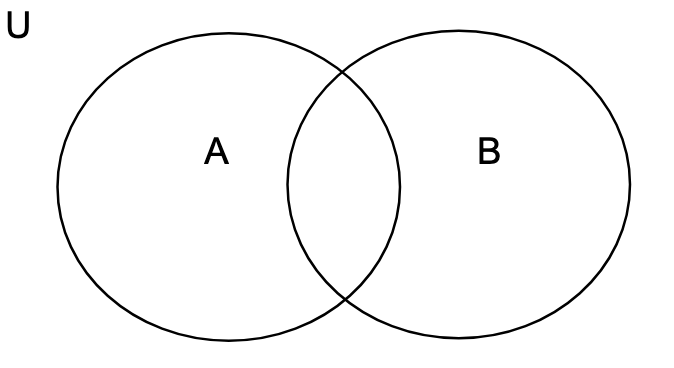 Figura 1. All figures are required to be 300dpi 16cm width as minimum.Fuente: xxxxxxTabla 1. Decimal separators are commas, thousand separators are spacesTabla 1. Decimal separators are commas, thousand separators are spacesTabla 1. Decimal separators are commas, thousand separators are spacesTabla 1. Decimal separators are commas, thousand separators are spacesTabla 1. Decimal separators are commas, thousand separators are spacesSTATETemperaturePhaseTemperaturePhaseSupply0,1230,1230,1230,123Rest0,3210,3210,3210,321Ejection1 0013 0037 0079 009NameActive email addressesAcademic DegreesCurrent Affiliation